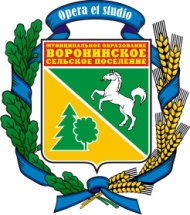 МУНИЦИПАЛЬНОЕ ОБРАЗОВАНИЕ«ВОРОНИНСКОЕ СЕЛЬСКОЕ ПОСЕЛЕНИЕ»АДМИНИСТРАЦИЯ ВОРОНИНСКОГО СЕЛЬСКОГО ПОСЕЛЕНИЯПОСТАНОВЛЕНИЕд. Воронино«     »             2018                                                                                             	 №Об утверждении Порядка выдачи согласия владельца автомобильной дороги местного значения муниципального образования «Воронинское сельское поселение» на строительство, реконструкцию, капитальный ремонт, ремонт пересечений и примыканий автомобильной дороги  местного значения  муниципального образования «Воронинское сельское поселение» к другой автомобильной дороге.В соответствии с Федеральным законом от 8 ноября 2007 г. № 257-ФЗ «Об автомобильных дорогах и, о дорожной деятельности в Российской Федерации и о внесении изменений в отдельные законодательные акты Российской Федерации», Федеральным законом от 29 декабря 2017 г. № 453-ФЗ «О внесении изменений в статью 20 Федерального закона «Об автомобильных дорогах и, о дорожной деятельности в Российской Федерации и о внесении изменений в отдельные законодательныеакты Российской Федерации" и статью 32 Федерального закона «О подготовке и проведении в Российской Федерации чемпионата мира по футболу FIFA 2018 года, Кубка конфедераций FIFA 2017 года и внесении изменений в отдельные законодательные акты Российской Федерации», Федеральным законом от 06 октября 2003 года № 131-ФЗ «Об общих принципах организации местного самоуправления в Российской Федерации», Уставом Мирненского сельского поселения Томского района Томской области.ПОСТАНОВЛЯЮ:	1. Утвердить Порядок выдачи согласия владельца автомобильной дороги местного значения муниципального образования «Воронинское сельское поселение» на строительство, реконструкцию, капитальный ремонт, ремонт пересечений и примыканий автомобильной дороги  местного значения  муниципального образования «Воронинское сельское поселение» к другой автомобильной дороге.2. Настоящее постановление вступает в силу  с момента официального опубликования и подлежит размещению на официальном сайте  муниципального образования «Воронинское сельское поселение» в информационно-телекоммуникационной сети Интернет - http://voronadm.ru/	4. Контроль за выполнением постановления оставляю за собой.Глава поселения                                      			                                        А. В. Пинус                                                       Приложение к постановлению администрации Воронинского сельского поселения от 30.10.2018 N 47Порядок выдачи согласия владельца автомобильной дороги местного значения муниципального образования «Воронинское сельское поселение» на строительство, реконструкцию, капитальныйремонт, ремонт пересечений и примыканий автомобильной дороги  местного значения  муниципального образования «Воронинское сельское поселение» к другой автомобильной дороге.1. Общие положения.	1.1. Настоящий порядок выдачи согласия владельца автомобильной дороги местного значения муниципального образования «Воронинское сельское поселение» на строительство, реконструкцию, капитальный ремонт, ремонт пересечений и примыканий автомобильной дороги  местного значения  муниципального образования «Воронинское сельское поселение» к другой автомобильной дороге  (далее по тексту – Согласие) и перечень документов, необходимых для его выдачи.2. Порядок получения согласия.	2.1. Выдачу Согласия осуществляет Администрация Воронинского сельского поселения.	2.2. Капитальный ремонт, ремонт пересечений и примыканий в отношении автомобильных дорог федерального, регионального или межмуниципального значения с автомобильными дорогами местного значения  Воронинского сельского поселения допускаются при наличии согласия Администрации Воронинского сельского поселения, выдаваемого в порядке, предусмотренном настоящей главой.	2.3. Согласие в письменной форме владельца автомобильной дороги, должно содержать технические требования и условия, подлежащие обязательному исполнению лицами, осуществляющими капитальный ремонт и ремонт пересечений и примыканий (далее по тексту - технические требования и условия, подлежащие обязательному исполнению).	2.4. Для выполнения работ по капитальному ремонту, ремонту пересечений и примыканий заявитель обращается в Администрацию Воронинского сельского поселения с заявлением о согласовании проведения указанных работ (согласно приложению 1 к настоящему Порядку). К заявлению заявитель прикладывает следующие документы:	а) документ, удостоверяющий личность заявителя или его представителя (подлежит возврату заявителю (представителю заявителя) после удостоверения его личности при личном приеме);	б) документ, удостоверяющий полномочия представителя заявителя, в случае подачи заявления представителем заявителя (при отсутствии соответствующей записи о полномочиях лица в Едином государственном реестре юридических лиц);	в) техническое задание на выполнение работ, подписанное Заявителем (для согласования выполнения работ по строительству, реконструкции пересечений или примыканий);	г) ведомость объемов работ, предусматривающую виды работ и объем работ, выраженных в количественных показателях (для согласования выполнения работ по капитальному ремонту, ремонту пересечений или примыканий);	д) утвержденный порядок осуществления работ для согласования Уполномоченным органом;	е) материалы топографической съемки территории земельного участка на бумажном и электронном носителях в масштабе 1:500 с нанесением предполагаемых или существующих пересечений, примыканий, выполненной не позднее месяца до подачи заявления.	2.5. Администрация Воронинского сельского поселения рассматривает заявление о согласовании в срок не более тридцати календарных дней со дня поступления заявления о предоставлении такого согласия.	При наличии оснований, предусмотренных пунктом 2.9 настоящего Порядка, Администрация Воронинского сельского поселения отказывает в согласовании.	2.6. В ходе рассмотрения заявления Администрация Воронинсого сельского поселения:	а) получает по системе межведомственного информационного взаимодействия сведения из единого государственного реестра юридических лиц (для юридических лиц) или сведения из единого государственного реестра индивидуальных предпринимателей (для индивидуальных предпринимателей);	б) направляет в Администрацию Томского муниципального района  запрос о соответствии планируемого строительства, реконструкции пересечений или примыканий документации по планировке территории (срок направления ответа на запрос не должен превышать 5 рабочих дней со дня получения запроса);	в) проверяет наличие оснований для отказа в согласовании строительства, реконструкции, капитального ремонта, ремонта пересечений или примыканий, предусмотренных пунктом 2.9 настоящего Порядка;	г) определяет возможность осуществления строительства, реконструкции, капитального ремонта, ремонта пересечений или примыканий в соответствии с требованиями технических регламентов, а до их принятия требованиям государственных стандартов, строительных норм и правил, ведомственным строительным нормам.	2.7. Согласование планируемого строительства, реконструкции, капитального ремонта, ремонта пересечений или примыканий осуществляется в форме постановления Администрации Воронинского сельского поселения, отказ в согласовании оформляется в форме уведомления.	Постановление о согласовании должно содержать технические требования и условия, подлежащие обязательному исполнению лицами, осуществляющими строительство, реконструкцию, капитальный ремонт, ремонт пересечений, примыканий; согласованный объем таких работ (для капитального ремонта, ремонта пересечений, примыканий); согласованный порядок осуществления работ по ремонту указанных пересечений и примыканий, требования о соблюдении организации дорожного движения; об обеспечении лицами, осуществляющими капитальный ремонт, ремонт пересечений, примыканий, информирования Администрации Воронинского сельского поселения о порядке осуществления работ, введения ограничения или прекращения движения транспортных средств в соответствии с пунктами 2.13-2.14 настоящего Порядка.	2.8. О факте согласования (отказа в согласовании) заявитель в срок, установленный в пункте 2.5 порядка информируется посредством телефонной связи (при указании в заявлении) или путем направления уведомления на его электронный адрес (при указании в заявлении). А так же путем направления заявителю по почте заказным письмом или в электронной форме по адресу, указанному в заявлении.	2.9. Основанием для отказа в согласовании планируемого строительства, реконструкции, капитального ремонта, ремонта пересечений или примыканий являются:	а) непредставление документов, указанных в пункте 2.4 настоящего Порядка;	б) несоответствие планируемого строительства, реконструкции пересечений или примыканий документации по планировке территории;	в) несоответствие планируемого строительства, реконструкции, капитального ремонта, ремонта пересечений или примыканий требованиям технических регламентов, а до их принятия требованиям государственных стандартов, строительных норм и правил, ведомственным строительным нормам.	2.10. Заявитель вправе обжаловать решения Администрации Воронинского сельского поселения об отказе в согласовании планируемого строительства, реконструкции, капитального ремонта, ремонта пересечений или примыканий в порядке и в сроки, установленные действующим законодательством.	2.11. При согласовании ремонта пересечений и примыканий владельцы автомобильных дорог обязаны информировать лиц, которые планируют осуществлять капитальный ремонт, ремонт таких пересечений и примыканий, о планируемых реконструкции, капитальном ремонте автомобильных дорог и о сроках их реконструкции, капитального ремонта.	Расходы на капитальный ремонт, ремонт пересечений или примыканий, в том числе расходы на выполнение дополнительных работ, связанных с обеспечением безопасности дорожного движения, водоотведения и исполнением других установленных техническими регламентами требований, несут лица, в интересах которых осуществляются строительство, реконструкция, капитальный ремонт, ремонт пересечений или примыканий.	2.12. Лица, осуществляющие строительство, реконструкцию, капитальный ремонт, ремонт пересечений, примыканий, в течение 3-х рабочих дней с начала работ (завершения работ) в письменной форме уведомляют Администрацию Воронинского сельского поселения об их начале (завершении).	2.13. В случае необходимости введения ограничения или прекращения движения транспортных средств по автомобильной дороге, связанной со строительством, реконструкцией, капитальным ремонтом, ремонтом пересечений, примыканий, съездов, подъездов к автомобильным дорогам в границах полосы отвода автомобильной дороги, их владелец уведомляет об этом Администрацию Воронинского сельского поселения с указанием срока вводимых ограничений или прекращения движения транспортных средств не позднее чем за 45 дней до их введения. При наличии согласия Администрации Воронинского сельского поселения на строительство, реконструкцию, капитальный ремонт, ремонт пересечений, примыканий, съездов, подъездов к автомобильным дорогам Администрация Воронинского сельского поселения не позднее чем за 35 дней до срока, указанного в уведомлении, обеспечивает издание муниципального правового акта о введении временного ограничения или прекращения движения.	2.14. Лица, осуществляющие ремонт пересечений или примыканий без предусмотренного настоящим порядком согласия или с нарушением технических требований и условий, подлежащих обязательному исполнению, по требованию владельца автомобильной дороги обязаны прекратить осуществление капитального ремонта, ремонта пересечений и примыканий, осуществить снос незаконно возведенных сооружений, иных объектов и привести автомобильные дороги в первоначальное состояние.	В случае отказа от исполнения указанных требований владелец автомобильной дороги выполняет работы по ликвидации построенных пересечений или примыканий с последующей компенсацией затрат за счет лиц, виновных в незаконном возведении указанных сооружений, иных объектов, в соответствии с законодательством Российской Федерации.ПРИЛОЖЕНИЕ № 1ФОРМА ЗАЯВЛЕНИЯ О СОГЛАСОВАНИИ СТРОИТЕЛЬСТВА, РЕКОНСТРУКЦИИ, КАПИТАЛЬНОГО РЕМОНТА, РЕМОНТА ПЕРЕСЕЧЕНИЙ ИЛИ ПРИМЫКАНИЙ АВТОМОБИЛЬНОЙ ДОРОГИ МЕСТНОГО ЗНАЧЕНИЯ К ДРУГОЙ АВТОМОБИЛЬНОЙ ДОРОГЕ.                                                                              _________________________________________________(Ф.И.О. руководителя  уполномоченного органа)                                                                              _________________________________________________         (Ф.И.О. и должность заявителя) паспортные данные________________________________                                                                                  почтовый адрес ___________________________________ контактный телефон_______________________________адрес электронной почты___________________________ЗАЯВЛЕНИЕ	Прошу Вас согласовать Строительство/реконструкцию/капитальный ремонт_______________________________________________________________________________________                              (указывается вид работ)пересечения автомобильной дороги/примыкания автомобильной дороги (нужное подчеркнуть) в границах полосы отвода на участке с км ___ + ____ (слева/справа/в пересечении) до км ___ + ____ (слева/справа/в пересечении) к автомобильной дороге местного значения по адресу:  ___________________________________________________________________________________________                           (наименование автомобильной дороги)Приложения:1 ____________________________________2 ____________________________________3 ____________________________________4 ____________________________________